TEILÜBERARBEITUNG DER PRÜFUNGSRICHTLINIEN FÜR SPINATVon einem Sachverständigen aus den Niederlanden erstelltes DokumentHaftungsausschluss:  dieses Dokument gibt nicht die Grundsätze oder eine Anleitung der UPOV wieder	Zweck dieses Dokuments ist es, einen Vorschlag zur Teilüberarbeitung der Prüfungsrichtlinien für Spinat (Dokument TG/55/7 Rev. 5) vorzulegen.	Auf ihrer zweiundfünfzigsten Tagung vom 17. bis 21. September 2018 in Peking, China, prüfte die Technische Arbeitsgruppe für Gemüsearten (TWV) auf der Grundlage der Dokumente TG/55/7 Rev. 5 und TWV/52/6 „Partial Revision of the Test Guidelines for Spinach” einen Vorschlag für eine Teilüberarbeitung der Prüfungsrichtlinien für Spinat (Spinacea oleracea L.) und schlug folgende Überarbeitungen an den Prüfungsrichtlinien für Spinat vor (vergleiche Dokument TWV/52/20 „Report”, Absätze 71 und 72):Überarbeitung von Merkmal 18 „Resistenz gegen Peronospora farinosa f. sp. spinaciae”:Hinzufügung von „Pathotyp Pfs: 17”, einschließlich Beispielssorten;Überarbeitung der Erläuterung zu 18 in Kapitel 8.2 „Erläuterungen zu einzelnen Merkmalen“;Hinzufügung von „Pathotyp Pfs: 17” zu Kapitel TQ 7.3 „Sonstige Informationen” 	Die vorgeschlagenen Änderungen sind nachfolgend durch Hervorheben und Unterstreichen (Einfügungen) und Durchstreichen (Streichungen) in Grau angegeben.Vorgeschlagene Änderung an Merkmal 18 „Resistenz gegen Peronospora farinosa f. sp. spinaciae”Derzeitige ErläuterungZu 18 Resistenz gegen Peronospora farinosa f. sp. spinaciaeErhaltung der PathotypenNatur des Mediums:	Lebende Wirtspflanzen, erhältlich von:		Naktuinbouw		P.O. Box 40		NL-2370 AA Roelofarendsveen		Netherlands		www.naktuinbouw.com	oder Pflanzenmaterial mit Sporen, die nicht länger als ein Jahr bei -20 °C gelagert wurden.Durchführung der PrüfungPflanzenstadium:	Erste Kotyledonen/Blätter von elf Tage alten PflanzenTemperatur:	15 °C bei Tag, 12 °C bei NachtLicht:	15 Stunden pro Tag nach dem AufgangAnbaumethode:	Anzucht in Erde in Töpfen oder Kästen im Gewächshaus oder in der KlimakammerInokulationsmethode:	Sporenbildende Blätter werden von den Wirtspflanzen abgenommen, die sieben Tage zuvor infiziert wurden, und in sterilem Leitungswasser gründlich gewaschen (maximal 150 ml für 224 Pflanzen). Die Suspension wird durch ein Seihtuch gefiltert und auf die Testpflanzen gesprüht, bis das Inokulum die Blätter bedeckt, jedoch nicht abtropft. 150 ml der Suspension reichen aus, um bis zu 3 x 224 Pflanzen zu infizieren. Die Sporendichte beträgt 20 000 bis 100 000 Konidien pro ml Wasser. Die Sporensuspension sollte in frischem Zustand verwendet werden.Bemerkungen:	Der Falsche Mehltau des Spinats wird durch den Wind verbreitet. Die sporenbildenden Pflanzen sollten in geschlossenen Behältern oder isolierten Kammern gehalten werden, um eine Kreuz-Kontamination zu verhindern. Bei jeder Vermehrung und bei jeder Prüfung sind Resistenzkontrollen erforderlich, um die Identität der Pathotypen festzustellen.	Die Licht- und Feuchtigkeitsbedingungen während der Entwicklung der Keimlinge und der Inkubation sind entscheidend. Eine optimale Feuchtigkeit von etwa 80-90% RF ermöglicht das Wachstum der Pflanzen und der Pilze; starkes Licht hemmt die Sporenkeimung und -infizierung.	Die Prüfung wird im Winter durchgeführt und gegen direkte Sonneneinstrahlung geschützt. Nach der Inokulation bleiben die Pflanzen drei Tage unter Plastikfolie, danach wird die Plastikfolie während des Tages leicht angehoben.Dauer der Prüfung- Vermehrung	die Sporen werden 7 Tage nach der Inokulation geerntet- Aussaat bis Inokulation:	11 Tage- Inokulation bis Bonitierung:	10 TageAnzahl geprüfter Pflanzen	mindestens 20 PflanzenAuswertung der Infektion:	Die Resistenz ist in der Regel vollständig, mitunter sind nekrotische Flecken als Folge der Infektion sichtbar. Anfällige Pflanzen weisen verschiedene Grade von Sporenbildung auf. Sporenbildung ist als grauer Belag auf den Blättern sichtbar und beginnt an der feuchteren achsentfernten Seite.Vergleichssorten zur Identifizierung der Pathotypen	Die Pathotypen Pfs:1-8 und 10-16 von Peronospora farinosa f. sp. spinaciae werden anhand einer Standardserie sogenannter Differentialsorten gemäss nachstehender Tabelle definiert:Legende: R= Resistenz vorhanden; S = Resistenz fehlend, anfällig Vorgeschlagene neue ErläuterungErhaltung der PathotypenNatur des Mediums:	Lebende Wirtspflanzen, erhältlich von:		Naktuinbouw		P.O. Box 40		NL-2370 AA Roelofarendsveen		Netherlands		www.naktuinbouw.com	oder Pflanzenmaterial mit Sporen, die nicht länger als ein Jahr bei -20 °C gelagert wurden.Durchführung der PrüfungPflanzenstadium:	Erste Kotyledonen/Blätter von elf Tage alten PflanzenTemperatur:	15 °C bei Tag, 12 °C bei NachtLicht:	15 Stunden pro Tag nach dem AufgangAnbaumethode:	Anzucht in Erde in Töpfen oder Kästen im Gewächshaus oder in der KlimakammerInokulationsmethode:	Sporenbildende Blätter werden von den Wirtspflanzen abgenommen, die sieben Tage zuvor infiziert wurden, und in sterilem Leitungswasser gründlich gewaschen (maximal 150 ml für 224 Pflanzen). Die Suspension wird durch ein Seihtuch gefiltert und auf die Testpflanzen gesprüht, bis das Inokulum die Blätter bedeckt, jedoch nicht abtropft. 150 ml der Suspension reichen aus, um bis zu 3 x 224 Pflanzen zu infizieren. Die Sporendichte beträgt 20 000 bis 100 000 Konidien pro ml Wasser. Die Sporensuspension sollte in frischem Zustand verwendet werden.Bemerkungen:	Der Falsche Mehltau des Spinats wird durch den Wind verbreitet. Die sporenbildenden Pflanzen sollten in geschlossenen Behältern oder isolierten Kammern gehalten werden, um eine Kreuz-Kontamination zu verhindern. Bei jeder Vermehrung und bei jeder Prüfung sind Resistenzkontrollen erforderlich, um die Identität der Pathotypen festzustellen.	Die Licht- und Feuchtigkeitsbedingungen während der Entwicklung der Keimlinge und der Inkubation sind entscheidend. Eine optimale Feuchtigkeit von etwa 80-90% RF ermöglicht das Wachstum der Pflanzen und der Pilze; starkes Licht hemmt die Sporenkeimung und -infizierung.	Die Prüfung wird im Winter durchgeführt und gegen direkte Sonneneinstrahlung geschützt. Nach der Inokulation bleiben die Pflanzen drei Tage unter Plastikfolie, danach wird die Plastikfolie während des Tages leicht angehoben.Dauer der Prüfung- Vermehrung	die Sporen werden 7 Tage nach der Inokulation geerntet- Aussaat bis Inokulation:	11 Tage- Inokulation bis Bonitierung:	10 TageAnzahl geprüfter Pflanzen	mindestens 20 PflanzenAuswertung der Infektion	Die Resistenz ist in der Regel vollständig, mitunter sind nekrotische Flecken als Folge der Infektion sichtbar. Einige Sorten können einen etwas geringeren Resistenzgrad aufweisen. In der Tabelle ist dies durch (R) gekennzeichnet, wenn beispielsweise eine leichte Sporenbildung an der Spitze vorliegt. 	Anfällige Pflanzen weisen verschiedene Grade von Sporenbildung auf. Sporenbildung ist als grauer Belag auf den Blättern sichtbar und beginnt an der feuchteren achsentfernten Seite.Vergleichssorten zur Identifizierung der PathotypenKrankheitsresistenzreaktionen von Falschem Mehltau des Spinats an Differentialsorten der Internationalen Arbeitsgruppe für Peronospora (IWGP) Die Pathotypen: 1-8 und 10-16 17 von Peronospora farinosa f. sp. spinaciae werden anhand einer Standardserie „sogenannter Differentialsorten” von Differentialsorten gemäß nachstehender Tabelle definiert:Vergleichssorten und Typen-Isolate sind bei Naktuinbouw erhältlich:NaktuinbouwP.O. Box 40NL-2370 AA RoelofarendsveenNetherlandswww.naktuinbouw.comLegende:  S = anfällig, R oder (R) = resistent (Tabelle verfügbar unter http://www.worldseed.org)Vorschlag der Hinzufügung von „Pathotyp Pfs: 17” zu TQ 7.3 „Sonstige Informationen”„7.3	Sonstige Informationen	[…]	„b)	Resistenz gegen Schadorganismen		„i)	Resistenz gegen Peronospora farinosa f. sp. spinaciaePathotyp Pfs: 1	[   ]  fehlend	[   ]  vorhanden		[   ]  nicht getestetPathotyp Pfs: 2	[   ]  fehlend	[   ]  vorhanden		[   ]  nicht getestetPathotyp Pfs: 3	[   ]  fehlend	[   ]  vorhanden		[   ]  nicht getestetPathotyp Pfs: 4	[   ]  fehlend	[   ]  vorhanden		[   ]  nicht getestetPathotyp Pfs: 5	[   ]  fehlend	[   ]  vorhanden		[   ]  nicht getestetPathotyp Pfs: 6	[   ]  fehlend	[   ]  vorhanden		[   ]  nicht getestetPathotyp Pfs: 7	[   ]  fehlend	[   ]  vorhanden		[   ]  nicht getestetPathotyp Pfs: 8	[   ]  fehlend	[   ]  vorhanden		[   ]  nicht getestetPathotyp Pfs: 10	[   ]  fehlend	[   ]  vorhanden		[   ]  nicht getestetPathotyp Pfs: 11	[   ]  fehlend	[   ]  vorhanden		[   ]  nicht getestetPathotyp Pfs: 12	[   ]  fehlend	[   ]  vorhanden		[   ]  nicht getestetPathotyp Pfs: 13	[   ]  fehlend	[   ]  vorhanden		[   ]  nicht getestetPathotyp Pfs: 14	[   ]  fehlend	[   ]  vorhanden		[   ]  nicht getestetPathotyp Pfs: 15	[   ]  fehlend	[   ]  vorhanden		[   ]  nicht getestetPathotyp Pfs: 16	[   ]  fehlend	[   ]  vorhanden		[   ]  nicht getestetPathotyp Pfs: 17	[   ]  fehlend	[   ]  vorhanden		[   ]  nicht getestet		[…]”[Ende des Dokuments]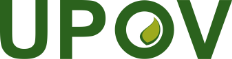 GInternationaler Verband zum Schutz von PflanzenzüchtungenErweiterter Redaktionsausschuß
Genf, 26. und 27. März 2019TC-EDC/Mar19/7Original:  englischDatum:  1. Februar 2019
English
français
Deutsch
españolExample Varieties
Exemples
Beispielssorten
Variedades ejemplo
Note/
Nota18.

(+)VGResistance to Peronospora farinosa f. sp. spinaciae (Pfs)Résistance à Peronospora farinosa f. sp. spinaciae (Pfs)Resistenz gegen Peronospora farinosa f. sp. spinaciae (Pfs)Resistencia a Peronospora 
farinosa f. sp. spinaciae (Pfs)[18.1 to 18.10 ][18.1 à 18.10 ][18.1 bis 18.10 ][18.1 a 18.10 ]-----------------------------------------------------------------------------------------------------------------------------------------------18.11Race Pfs: 12Race Pfs: 12Pathotyp Pfs: 12Raza Pfs: 12QLabsentabsentefehlendausenteBoeing, Campania1presentprésentevorhandenpresenteFinch, Pigeon, Red Kitten, Zebu9-----------------------------------------------------------------------------------------------------------------------------------------------18.12Race Pfs: 13Race Pfs: 13Pathotyp Pfs: 13Raza Pfs: 13QLabsentabsentefehlendausenteCampania1presentprésentevorhandenpresenteBoeing, Lion9-----------------------------------------------------------------------------------------------------------------------------------------------18.13Race Pfs: 14Race Pfs: 14Pathotyp Pfs: 14Raza Pfs: 14QLabsentabsentefehlendausenteCampania, Pigeon 1presentprésentevorhandenpresenteCaliflay, Lion9-----------------------------------------------------------------------------------------------------------------------------------------------18.14Race Pfs: 15Race Pfs: 15Pathotyp Pfs: 15Raza Pfs: 15QLabsentabsentefehlendausenteCaladonia1presentprésentevorhandenpresentePigeon9-----------------------------------------------------------------------------------------------------------------------------------------------18.15Race Pfs: 16Race Pfs: 16Pathotyp Pfs: 16Raza Pfs: 16QLabsentabsentefehlendausenteMeerkat 1presentprésentevorhandenpresenteCaladonia9-----------------------------------------------------------------------------------------------------------------------------------------------18.16Race Pfs: 17Race Pfs: 17Pathotyp Pfs: 17Raza Pfs: 17QLabsentabsentefehlendausentePigeon1presentprésentevorhandenpresenteHydrus9DifferentialsortePfs: 1Pfs: 2Pfs: 3Pfs: 4Pfs: 5Pfs: 6Pfs: 7Pfs: 8Pfs: 10Pfs: 11Pfs: 12Pfs: 13Pfs: 14Pfs: 15Pfs: 16ViroflaySSSSSSSSSSSSSSSResistoflayRRSSSSSSSSSSSSSCaliflayRSRSRSSRSRRSRSRClermontRRRRSSSSSSSSSRSCampaniaRRRRRSRSSRS SSRRBoeingRRRRRRRSSRSRSRRLionRRRRRRRRSRRRRRRLazioRRRRRRRRRSSSSRSWhaleRRRRRRRRSRRSRSRPigeonRRRRRRRRRRRRSRSCaladoniaRRRRRRRRRRRRRSRMeerkatRRRRRRRRRRRRRRSPathotyp - Pfs:Pathotyp - Pfs:Pathotyp - Pfs:Pathotyp - Pfs:Pathotyp - Pfs:Pathotyp - Pfs:Pathotyp - Pfs:Pathotyp - Pfs:Pathotyp - Pfs:Pathotyp - Pfs:Pathotyp - Pfs:Pathotyp - Pfs:Pathotyp - Pfs:Pathotyp - Pfs:Pathotyp - Pfs:Pathotyp - Pfs:Pathotyp - Pfs:Differentialsorte /nahe- liegende isogene Linien (NIL) 1234567810111213141516  17ViroflaySSSSSSSSSSSSSSSSNIL 5RRSSSSSSSSSSSSSSNIL 3RSRSRSSRSRRSRSRSNIL 4RRRRSSSSSSSSSRSSNIL 6RSRRRSRSSRS(R)SRRSNIL 1RRRRRRRSSRSRSRRSWhaleRRR(R)R(R)(R)R(R)RRSR(R)RSPigeonRRRRRRRRRRRRSRSSCaladoniaRRRRRRRRRRRRRSRSMeerkatRRRRRRRRRRRRRRS(R)HydrusRRRRRRRRRRRRRRRR